Universal WastePESTICIDE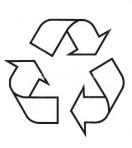 Use proper container – UN approvedNote Start Date belowKeep container closedDo not store outsideDate first pesticide is placed in container___________Alfred University1 Saxon DriveEnvironmental Health and Safety607.871.2190Universal WastePESTICIDEUse proper container – UN approvedNote Start Date belowKeep container closedDo not store outsideDate first pesticide is placed in container___________Alfred University1 Saxon Drive Alfred,   Environmental Health and Safety607.871.2190Universal WastePESTICIDEUse proper container – UN approvedNote Start Date belowKeep container closedDo not store outsideDate first pesticide is placed in container___________Alfred University1 Saxon DriveAlfred, NY  14802Environmental Health and Safety607.871.2190Universal WastePESTICIDEUse proper container – UN approvedNote Start Date belowKeep container closedDo not store outsideDate first pesticide is placed in container___________Alfred University1 Saxon DriveEnvironmental Health and Safety607.871.2190Universal WastePESTICIDEUse proper container – UN approvedNote Start Date belowKeep container closedDo not store outsideDate first pesticide is placed in container___________Alfred University1 Saxon DriveEnvironmental Health and Safety607.871.2190Universal WastePESTICIDEUse proper container – UN approvedNote Start Date belowKeep container closedDo not store outsideDate first pesticide is placed in container___________Alfred University1 Saxon DriveEnvironmental Health and Safety607.871.2190